СОГЛАСОВАНО:                                                                                                                                                          УТВЕРЖДАЮ:Зам. директора  по УР                                                                                                                                                    Директор___________ М.Е.Стасюк                                                                                                                                               ____________ А.М.АхметьяновЗам. директора по УПР                                                                                                                                                   «____»______________201   г._______________  З.Б.МакароваГрафик проведения экзаменов квалификационных   на 2015- 2016    учебный год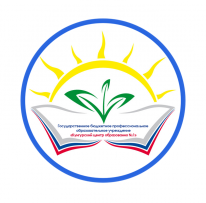 Министерство образования и науки Пермского краяГосударственное бюджетное профессиональное образовательное учреждение «Кунгурский центр образования № 1»Специальность/профессия,          кодГруппа Наименование профессиональных модулейПредседатель комиссииЧлены комиссииСроки проведения промежуточной аттестацииМесто проведения